아산정책연구원(http://www.asaninst.org/)은 윤영관 서울대학교 명예교수를 3월 23일 자로 이사장에 선임했다고 밝혔다. 윤 이사장은 외교통상부 장관(2003-2004)을 역임했으며, 서울대학교 외교학과 교수(1990-2016)로 재직한 뒤 현재 서울대학교 정치외교학부 명예교수를 맡고 있는 외교학자이다. 윤 이사장은 아산정책연구원이 지난 10여년 동안 이루어 놓은 업적들을 계승하여 한반도의 평화와 국제관계의 발전에 지속적으로 기여할 수 있도록 이끌 적임자로 평가되어 이사회에서 선임되었다. 윤영관 이사장 약력- 2017~현재. 재단법인 한반도평화만들기 이사- 2016~현재. 서울대학교 정치외교학부 명예교수- 2015~현재. 재단법인 통일과나눔 이사- 2011~2014 국제적십자사(ICRC) 자문위원- 2007~2011 한반도평화연구원 원장- 2003~2004 제32대 외교통상부 장관- 2001~2003 미래전략연구원 원장- 1996~1997 미국 존스홉킨스대학교 객원교수- 1990~2016 서울대학교 사회과학대학 정치외교학부 교수- 서울대학교 외교학 학사, 미국 존스홉킨스대학교 국제정치학 박사*별 첨: 사진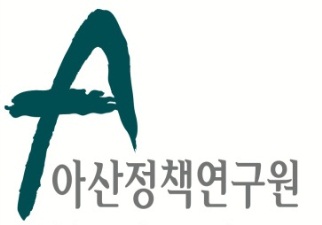 보 도 자 료  Press Release보 도 자 료  Press Release2023년 3월 23일 (목)배포 후 바로 보도 가능합니다.총 1장담당: 출판홍보실 전화: 02-3701-7338이메일: communications@asaninst.org아산정책연구원은 객관적이면서 수준 높은 공공정책 연구를 수행하는 독립적인 연구기관이다. 한반도, 동아시아, 그리고 지구촌의 현안에 대한 깊이 있는 정책 대안을 제시하고, 국민과 정책결정자들이 합리적인 선택을 할 수 있도록 돕고자 한다.